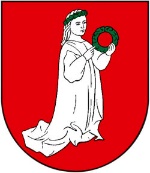 Obec LednicaSMERNICA O PODÁVANÍ, PREVEROVANÍ A EVIDOVANÍ OZNÁMENÍSÚVISIACICH S OZNAMOVANÍM PROTISPOLOČENSKEJ ČINNOSTIČíslo interného predpisu: 1/2019  Schvaľuje: Kamil Karas, starosta obce Záväznosť interného predpisu: Smernica je záväzná pre všetkých zamestnancov  Účinnosť interného predpisu:  Smernica nadobúda účinnosť 01. 10. 2019. V súlade s § 10 zákona č. 54/2019 Z. z. o ochrane oznamovateľov protispoločenskej činnosti  a o zmene a doplnení niektorých zákonov a § 13 ods.4 písm. b), e)  zákona č. 369/1990 Zb. o obecnom zriadení v znení neskorších predpisov obec Lednica vydáva túto smernicu   SMERNICA O PODÁVANÍ, PREVEROVANÍ A EVIDOVANÍ OZNÁMENÍ  SÚVISIACICH S OZNAMOVANÍM PROTISPOLOČENSKEJ ČINNOSTI  Článok 1 Úvodné ustanovenia Smernica upravuje vnútorný systém obce Lednica pri podávaní oznámení týkajúcich sa kriminality alebo inej protispoločenskej činnosti (ďalej len protispoločenská činnosť) o skutočnostiach, o ktorých sa fyzická osoba dozvedela v súvislosti s výkonom svojho zamestnania, povolania, postavenia alebo funkcie (ďalej len „oznámenie“),  o preverovaní oznámení a oprávneniach zodpovednej osoby pri preverovaní oznámení, zachovaní mlčanlivosti o totožnosti oznamovateľa, evidovaní oznámení, oboznamovaní oznamovateľa s výsledkom preverenia jeho oznámenia a spracúvaní osobných údajov uvedených v oznámení. Smernica je záväzná pre zamestnancov obce, zástupcu starostu obce a starostu obce  Lednica.Článok 2 Zodpovedná osoba Na základe §10 ods.1 zákona č. 54/2019 Z. z. o ochrane oznamovateľov protispoločenskej činnosti  a o zmene a doplnení niektorých zákonov (ďalej len „zákon“) v obci Lednica (ďalej len „zamestnávateľ“) plní úlohy zodpovednej osoby hlavný kontrolór obce.  Článok 3 Spôsob podávania oznámenia Oznámenie možno podať osobne – ústne do záznamu, písomne alebo elektronickou poštou. Písomné oznámenie sa podáva zodpovednej osobe, alebo do podateľne zamestnávateľa- obce, ktorá je povinná doručené oznámenie bezodkladne odovzdať zodpovednej osobe. Písomné oznámenie sa podáva v uzatvorenej obálke s označením „Neotvárať - do rúk hlavného kontrolóra“.  Adresa obce: Obec Lednica, Lednica 232, 020 63 LednicaOznámenie  elektronickou formou sa podáva na emailovú adresu hlavného kontrolóra obce  kontrolor@obeclednica.skOznámenie prijaté inou osobou ako hlavným kontrolórom obce je táto osoba povinná bezodkladne postúpiť na vybavenie hlavnému kontrolórovi obceČlánok 4  Preverovanie oznámení, oprávnenia zodpovednej osoby pri preverovaní oznámení, evidovanie oznámení a oboznamovanie oznamovateľa s výsledkom preverenia Zodpovedná osoba je povinná prijať a preveriť každé oznámenie.   Pri preverovaní oznámenia zodpovedná osoba vychádza z jeho obsahu, bez ohľadu na jeho označenie. Ak z obsahu podania vyplýva, že nejde o oznámenie podľa zákona, ale na vybavenie podania je príslušný iný orgán, zodpovedná osoba podanie bezodkladne postúpi tomuto orgánu. O postúpení podania zodpovedná osoba informuje podávateľa podania, pokiaľ nejde o anonymné podanie.  Ak z obsahu podania vyplýva, že oznámením je iba časť podania, preverí sa len príslušná časť podania. Ostatné časti podania, zodpovedná osoba bezodkladne postúpi orgánu príslušnému na vybavenie a budú vybavené podľa príslušnej právnej úpravy (napr. sťažnosť podľa zákona č. 9/2010 Z. z. o sťažnostiach). O postúpení podania zodpovedná osoba informuje podávateľa podania, pokiaľ nejde o anonymné podanie.  Zodpovedná osoba  je povinná preveriť oznámenie najneskôr do 90 dní od jeho prijatia. V odôvodnených prípadoch môže zodpovedná osoba túto lehotu predĺžiť o ďalších 30 dní. O tejto skutočnosti, ako aj o dôvodoch predĺženia lehoty je povinná bezodkladne informovať oznamovateľa, pokiaľ nejde o anonymné oznámenie. V prípade potreby doplnenia alebo upresnenia údajov uvedených v oznámení zodpovedná osoba bez zbytočného odkladu vyzve oznamovateľa na jeho doplnenie alebo upresnenie s určením primeranej lehoty na uskutočnenie tohto úkonu. Zodpovedná osoba je oprávnená žiadať oznamovateľa o poskytnutie súčinnosti pri preverení oznámenia. Na žiadosť zodpovednej osoby sú zamestnanci a štatutárny orgán zamestnávateľa  povinní poskytnúť  doklady, iné písomnosti, vyjadrenia, informácie, údaje potrebné na preverenie oznámenia, ako aj ďalšiu nevyhnutnú súčinnosť pri vybavovaní oznámenia. Zodpovedná osoba  je povinná zachovávať mlčanlivosť o totožnosti oznamovateľa. Pri preverovaní oznámenia zodpovedná osoba používa jeho odpis alebo ak je to možné, jeho kópiu, bez uvedenia údajov, ktoré by identifikovali podávateľa oznámenia.  Pokiaľ oznámenie smeruje voči konkrétnemu zamestnancovi alebo štatutárnemu orgánu zamestnávateľa, zodpovedná osoba oboznámi dotknutého zamestnanca alebo štatutárny orgán zamestnávateľa s informáciami uvedenými v oznámení a umožní im vyjadriť sa k nemu, ako aj predložiť doklady, písomnosti či iné informácie potrebné na spoľahlivé preverenie veci. V prípade, že z obsahu oznámenia alebo z informácií,  ktoré sú obsahom oznámenia, možno zistiť totožnosť podávateľa oznámenia, zodpovedná osoba s takýmito informáciami dotknutého zamestnanca ani štatutárny orgán zamestnávateľa neoboznámi, ale vyzve ho len na uvedenie, resp. predloženie skutočností nevyhnutných na spoľahlivé preverenie oznámenia. O výsledku preverenia oznámenia spíše zodpovedná osoba písomnú správu o výsledku preverenia oznámenia, v ktorej zhrnie skutočnosti, ktoré uvádza oznamovateľ a zároveň sa vyjadrí ku každej skutočnosti, a to z hľadiska preverenia pravdivosti tvrdených skutočností a z hľadiska posúdenia ich právnej relevancie vo vzťahu k možnému naplneniu prvku protiprávnosti.  Zodpovedná osoba je povinná oboznámiť oznamovateľa s výsledkom preverenia oznámenia a opatreniami, ak sa prijali na základe preverenia oznámenia, najneskôr do desiatich dní od preverenia oznámenia. Oznámenie je vybavené oboznámením oznamovateľa s výsledkom preverenia oznámenia a opatreniami, ak boli prijaté na základe preverenia oznámenia, prípadne oboznámením oznamovateľa s výsledkom vybavenia oznámenia postúpeného na vybavenie podľa Trestného poriadku alebo osobitných predpisov, zaslaného zodpovednej osobe od príslušného orgánu na jej žiadosť.                                                             Článok 5                                                   Evidovanie oznámení Zodpovedná osoba vedie evidenciu oznámení, v ktorej zaznamenáva nasledujúce údaje: a) dátum doručenia oznámenia, meno, priezvisko a pobyt oznamovateľa; v prípade anonymného oznámenia sa uvedie iba poznámka, že ide o anonymné oznámenie, predmet oznámenia, výsledok preverenia oznámenia, dátum skončenia preverenia oznámenia. Zodpovedná osoba je povinná údaje uvedené v odseku 1 uchovávať v evidencii oznámení tri roky odo dňa doručenia oznámenia.                                                           Článok 6                         Spracúvanie osobných údajov uvedených v oznámení Na účely vedenia evidencie oznámení je zamestnávateľ oprávnený spracúvať osobné údaje uvedené v oznámení v rozsahu: titul, meno, priezvisko, adresa pobytu podávateľa        oznámenia.  Zamestnávateľ je povinný spracúvať osobné údaje v súlade s GDPR – General Data Protection Regulation (Nariadenie Európskeho parlamentu a Rady EÚ 2016/679 z 27. apríla 2016 o ochrane fyzických osôb pri spracúvaní osobných údajov a o voľnom pohybe takýchto údajov a so zákonom č.18/2018 Z.z. o ochrane osobných údajov a o zmene a doplnení niektorých zákonov). Článok 7 Záverečné ustanovenia Táto smernica nadobúda účinnosť dňom 01. 10. 2019Dňom účinnosti tejto smernice sa ruší Smernica o podávaní, preverovaní a evidovaní podnetov súvisiacich s oznamovaním protispoločenskej činnosti v zmysle zák.č.307/2014 Z. z., V obci  Lednica, dátum 30. 09. 2019                                                                   .........................................................................                                                                                               Starosta obce 